 AGENDA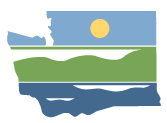 WRIA 12 Watershed Restoration and Enhancement CommitteeCommittee MeetingApril 23, 2020 | 9 a.m. – 11 a.m. |WRIA 12 WebpageLocationWebExWebEx LinkCommittee ChairRebecca BrownRebecca.brown@ecy.wa.govHandoutsFinal PlanPlan Adoption PathwaysWelcome, Introductions, and Committee Business9 a.m. | 15 minutes | Facilitator and ChairMeeting logistics and agenda overview.January meeting summary.Announcements and updates.Public Comment9:15 a.m. | 5 minutes | Facilitator | Three minutes per comment.Steps to Plan Adoption9:20 a.m. | 20 minutes | Chair | DiscussionOverview of pathways to get to plan adoption.Vote on the WRIA 12 WRE Plan9:40 a.m. | 30 minutes | Facilitator| Every entity on the committee must vote.Voice vote by roll call.Question: Do you approve the WRIA 12 Watershed Restoration and Enhancement Plan?Options: Yes or No.Committee member can make a brief comment after lodging their vote.Committee Member Comment10:10 a.m. | 20 minutes | Facilitator | Opportunity for committee members to make a statement about the planning process or final plan.Next Steps10:40 a.m. | 20 minutes | Facilitator & Chair | 